Treloweth Primary School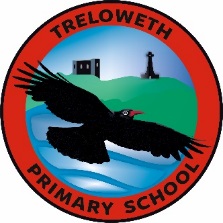 Pastoral PolicyThis policy will be reviewed annually or before if necessary.OverviewOur school aim is to provide a safe and nurturing environment in which all children and staff members feel safe and able to voice any concerns they have.  The Pastoral Team is available to help and support all pupils across the school.  It works in partnership with the child, their family, their teacher and when necessary outside agencies.  Aim At Treloweth School, the happiness and wellbeing of children, their families and staff is one of the key principles we place at the centre of everything we do.  With a good state of wellbeing, children and staff will thrive in any situation.  We strive to give the children the tools and skills not only to thrive in Treloweth but also outside school, online and in adult life.  We recognise that children and their families may need to access support at various times during their time at Treloweth School.Pastoral/Wellbeing TeamThe Pastoral/Wellbeing Team consists of staff from across the school in various roles and responsibilities. Mrs May- HeadteacherMr McCarthy- Pastoral/Wellbeing LeadMrs Walpole- Designated Safeguard LeadMrs Stoddern- Deputy Designated Safeguard Lead and SENDCOMrs Richards- Behaviour ChampionOther members of staff might be requested to attend meetings when necessary.Referrals Any member of staff can make a referral if they have a concern about a child or family.  Staff make a referrals by submitting a concern on My Concern and selecting the Pastoral Team, Safeguarding Team or e-safety Team.  The Pastoral Team meet weekly to discuss the new referrals and strategies to help support the child and/or their families.  However, the team may meet when needed at short notice.Parents and Carers can also make a referral in person by speaking to any member of staff who will then submit the concern as detailed above.As a school, we recognise the effect poor wellbeing can have and the impact of it on the children’s mental health.  There are several members of staff who are trained in the most recent developments and practises in mental health and emotional support.  These members of staff will be deployed effectively to support children.If a member of staff, parent/carer or another adult has a concern that a child or family are in immediate danger of harm then they should contact the Designated Safeguard Lead or MARU.InterventionsBelow are some of the interventions/strategies that the Pastoral Team might use, this is not an extensive list and will change to meet the needs of the child and their family:Trauma Informed School sessions/Motional Draw and TalkRestorative justiceBereavement supportAnger management supportSocial and friendship supportAttendance strategiesMeet and greetBehaviour supportIn addition to this, the school may seek to gain support from specialist agencies such Penhaligan Friends, CAMHs or MARU.All parents and carers are informed and asked for permission before any intervention is started.Related policies:Behaviour PolicySafeguarding PolicyWellbeing Policy Date Agreed: Chair of Governors: Mrs K MonkHeadteacher: Mrs FrenchDate For Review:  